Domáca úloha pre 2.r. od 18.5.do 22.5.Vecné učenie:Záhradné a lúčne kvety, zvončeky	divý mak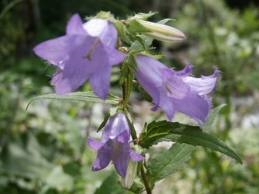 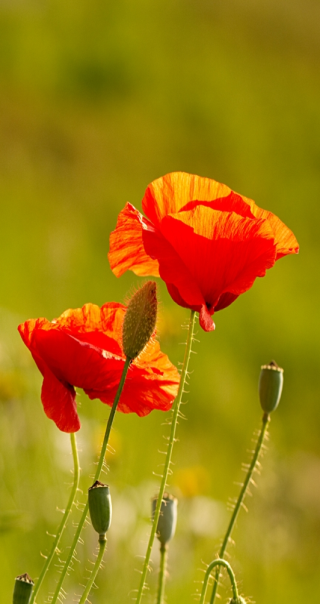 margaretky      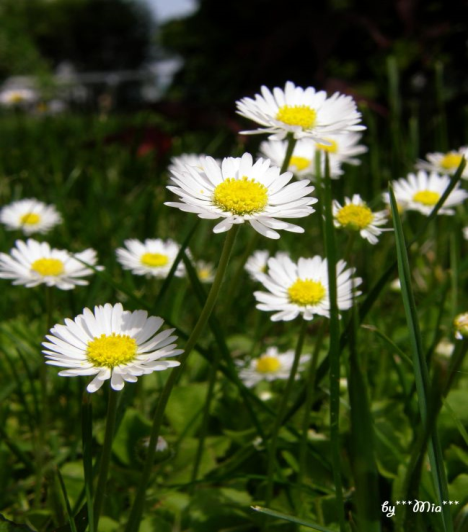   slnečnice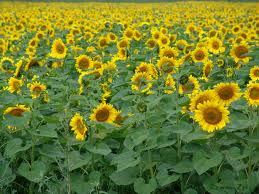 Letné ovocie – dozrievaniePrvé letné ovocie sú jahody- rastú na byline.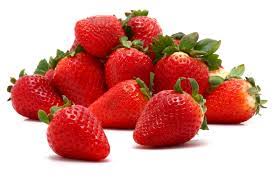 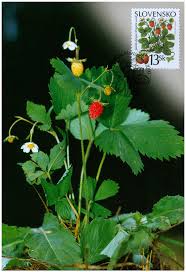 Po nich prídu čerešne – rastú na strome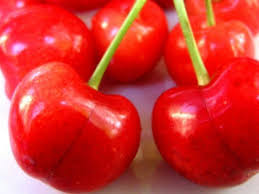 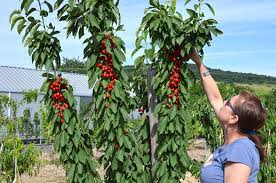 Marhule – rastú na strome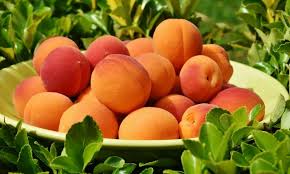 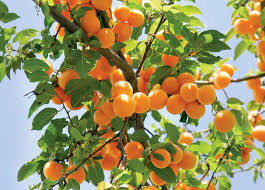 Ríbezle – rastú na kríku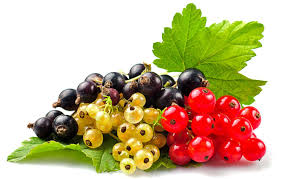 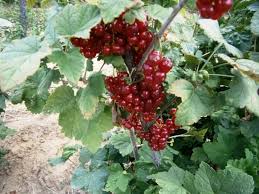 Maliny – rastú na kríku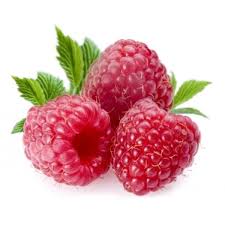 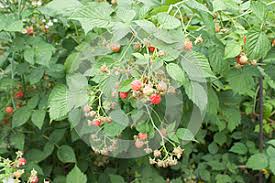 Ovocie je veľmi zdravé , lebo obsahuje veľa vitamínov. Pred jedením si ovocie musíme vždy umyť!!!Sjl- čítanie:Vyvodenie písmena Ť.  Čítanie slabík a slov. MČ str. 42-45, PL 13a, 13b, 14a.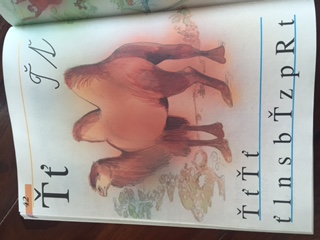 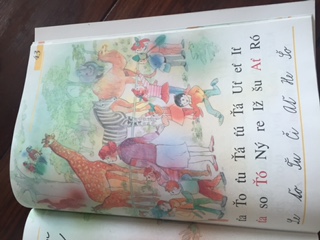 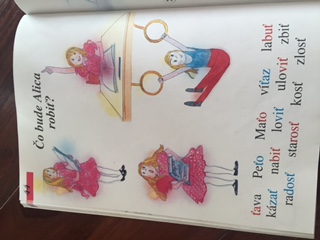 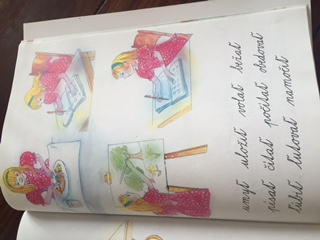 Sjl-písanie: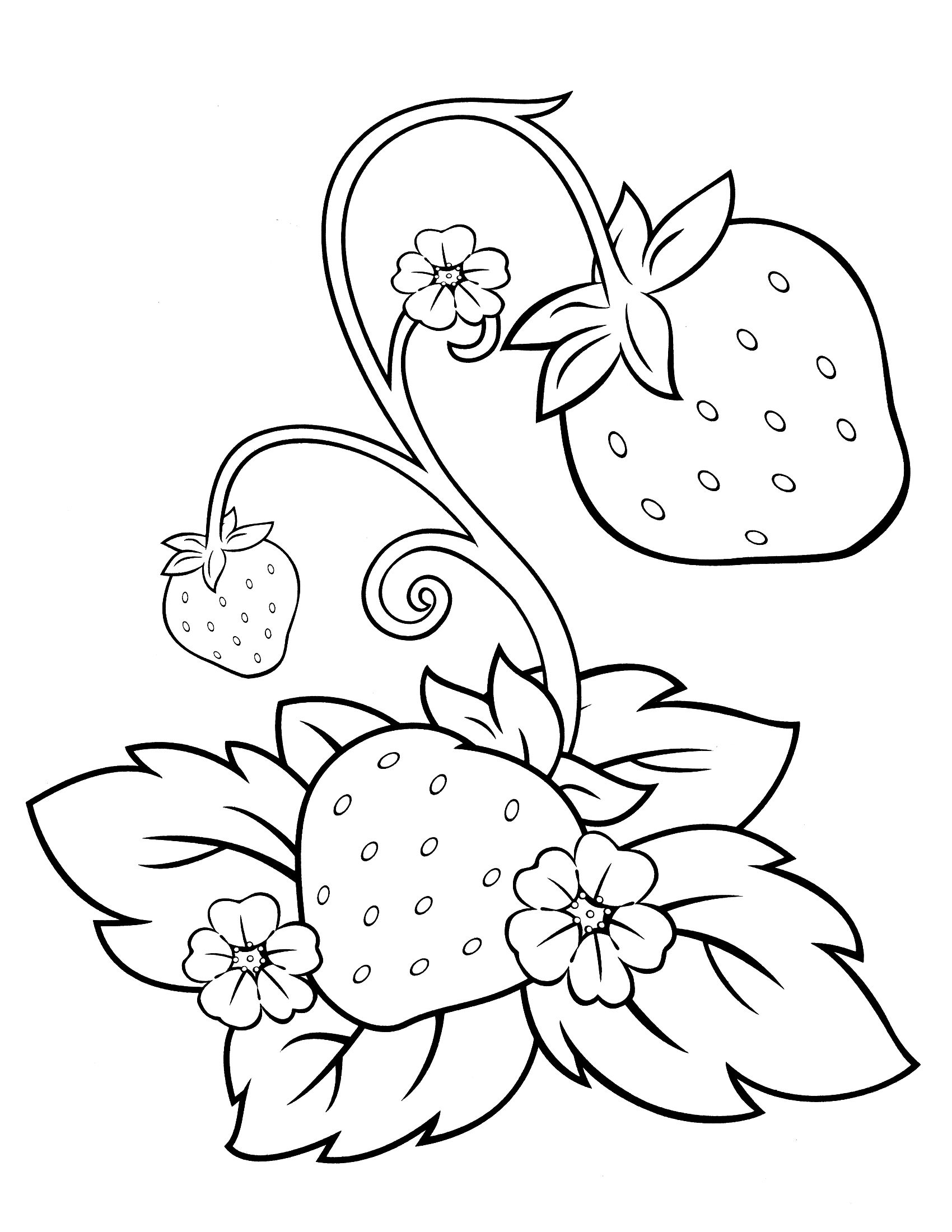 Matematika:Rozklad čísla 10 Správne rozdeliť číslo 10.str.106-109PVC: PvDi: Práce s papierom- Lienka lienku si vyfarbi . Poskladaj z geometrických tvarov druhú lienku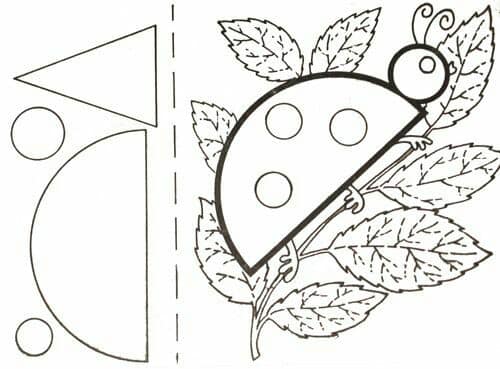 Vyv:Výtvarné osvojovanie skutočnosti.Práca v zeleninovej záhrade.TSV: Pobyt na čerstvom vzduchu. Dodržuj bezpečnostné pravidlá.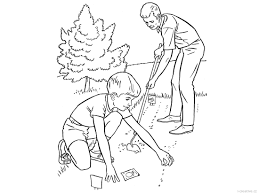 